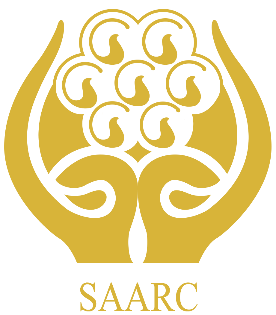 SAARC Archaeology and Heritage Management Training Workshop Footsteps of the Past, Custodians of the Present, Heritage of the Future Afghanistan  Annexure 1REGISTRATION FORM(All fields must be completed, use additional paper if required.) Category: (Please mark the relevant category)  Official Nominee of ………………………… (Name of the SAARC Member State)  Other Participant 	 Category A		 Category B		Personal Details: 1. Name (as in the identification with surname underlined): 2. Nationality 2.1	Host Country Participants (National ID No.): 2.2	International Participants (Passport No.): 3. Contact Information 3.1	Postal Address: 3.2	Phone No. Mobile No. Whatsapp, Viber contact, FAX. Email: 4. Institution of affiliation: a. Present Designation: b. Name and address, of the institute: c. Name, designation, email and phone number(s)of the head of the institute: 5. Educational qualifications: 6. Work Experience: 7. Title of the Site Report:  Place: Date: (Signature) (Full Name)